		Radiation Control 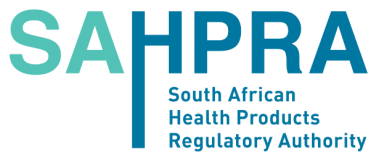 	Private Bag X62		Enquiries: Admin 	BELLVILLE	: 021-015 5511 / 957 7472
	7535	radionuclides@sahpra.org.za APPLICATION FOR AUTHORITY TO ACQUIRE, POSSESS, USE, 
CONVEY AND/OR DISTRIBUTE RADIOACTIVE NUCLIDES
IN TERMS OF SECTION 3A OF THE HAZARDOUS SUBSTANCES ACT 15 OF 1973	Please quote your file number 
	 in all correspondence Is this the first time you are applying for an authority for this company/branch/practice?Section A: General informationA1.	Details of applicant (Authority Holder) COPY FIELDS (a) & (b) FROM YOUR EXISTING AUTHORITYA3.	AddressA4.	Radiation protection officer (i.e. a person appointed in terms of regulation 6 of R247, the Regulations relating to Group IV Hazardous Substances)A5.	Acting radiation protection officer (i.e. a second person appointed in terms of regulation 6 of R247, the Regulations relating to Group IV Hazardous Substances)A6.	Appointed medical physicist (A6 & A7 are required for oncology and nuclear medicine authorities)A7.	Appointed acting medical physicist (deputises when the medical physicist is absent)A8.	Details of appropriate radiation monitoring equipment (e.g. dose-rate meters, contamination monitors, alarm dosimeters, pocket dosimeters, dose calibrators*)A9.	Proposed dosimetry service (for personal dosimeters, e.g. TLD badges)A10.	Declaration (by RPO or authority holder: CEO / owner)*   At least one dose calibrator is required for each nuclear medicine practice to ensure patient safety.	Section B:  Details regarding acquisition of radioactive nuclide(s)B1. 	Details of manufacturer(s)				B2. 	Details of importer(s)B3. 	Details of supplier(s) from whom radioactive nuclides are obtained* For Radionuclides, simply indicate the isotope(s), e.g. Co-60; no further details needed here. Section C:  Sealed radioactive nuclidesC1.	Details of radioactive nuclide(s) for which authority is required (List each radioactive nuclide individually. Add a page if necessary.)	Attach all source calibration certificates. (Not required for renewals if Radiation Control already has a copy of the certificate.)* 	Use k, M or G to indicate kBq, MBq or GBq respectively. **	Purpose for which radioactive nuclide(s) are required, e.g. research, industrial radiography, level gauge, belt mass meter, thickness gauge, density gauge, therapeutic, diagnostic, reference source, educational, soil gauge, XRF analyser, electron capture detector, moisture gauge, scintillation counter, borehole logging, dust monitor, ash monitor, beta light, static eliminator, tracer, alignment gauge, dewpoint meter, irradiator, teletherapy unit, afterloading device, pre-ioniser source, portable level gauge, other.    
If other, please specify.  Give full particulars of research work on a separate sheet.***	If the sealed radioactive nuclide(s) form part of an instrument or equipment, please attach brochures etc. providing details regarding the construction of the source container.  Note that ‘container’ means any piece of equipment that contains the source, e.g. soil gauge, afterloader or irradiator.C2.	Details of manufacturer(s) of source container(s)C3.	Physical facilities for storage and handling of radioactive nuclides(s) e.g. maintenance facilities, industrial radiography storage pit, etc.  Give a full description with sketches. 
Use a separate sheet if necessary.C4.	Describe the installation of equipment/apparatus containing sealed radioactive nuclide(s) at localities given in column 3 of part 1 of section C.  Sketches (not working drawings) with distances must be submitted.  
Distances between installed source(s) and walkways, and/or workstations frequented or occupied by employees, must be indicated in all cases.Section D:  Unsealed radioactive nuclidesD1.	Physical facilities, sources, and work to be done (For more than 12 radionuclides, please add another copy of this page.)*	Types of facilities include Type A, B and C labs, counting rooms, storerooms, administering rooms, etc.** 	Use k, M or G to indicate kBq, MBq or GBq respectively.  “Maximum activity to be stored” means maximum activity that will be on the premises at any time. ***	Physical form e.g. liquid, powder, gas, seeds, assay kit. For iodine, please specify MIBG separately.D2.	Manner in which unsealed radioactive waste will be disposed ofD3.	Premises facilities for storage, handling and counting of the unsealed radioactive nuclides.  
Provide a full description, overleaf or on a separate sheet, in which the following details are reflected:(a)	non-absorbent finish of the walls, floor, working surfaces, and around wash basin(b)	position of radiation warning signs(c)	type of ventilation(d)	fume hood (where applicable)(e)	number of waste bins(f)	sinks (number, type of surface, elbow-operated taps)Sketches of the layout (not working drawings) with distances must be submitted. Provide sufficient information to enable the Director-General to establish whether the facility complies with the specified requirements.Download the current Radionuclides forms from www.sahpra.org.za (Health Products tab).YesNoThis form is organised as follows:Section A:	General informationSection B:	Details regarding acquisition of radioactive nuclide(s)Section C:	Details of sealed radioactive nuclide(s)Section D:	Details relating to the use of unsealed radioactive nuclide(s)For sealed radioactive nuclides, complete sections A, B and C.  
For unsealed radioactive nuclides, 
complete sections A, B and D. Submit the completed form, with any supporting documents required, 
to the email address above. 
Incomplete forms will not be processed.Category of use (Tick )Category of use (Tick )Type of authority ()Type of authority ()Type of authority ()Type of authority ()Type of authority ()Type of authority ()This form is organised as follows:Section A:	General informationSection B:	Details regarding acquisition of radioactive nuclide(s)Section C:	Details of sealed radioactive nuclide(s)Section D:	Details relating to the use of unsealed radioactive nuclide(s)For sealed radioactive nuclides, complete sections A, B and C.  
For unsealed radioactive nuclides, 
complete sections A, B and D. Submit the completed form, with any supporting documents required, 
to the email address above. 
Incomplete forms will not be processed.DistributionPossessPossessPossessPossessPossessThis form is organised as follows:Section A:	General informationSection B:	Details regarding acquisition of radioactive nuclide(s)Section C:	Details of sealed radioactive nuclide(s)Section D:	Details relating to the use of unsealed radioactive nuclide(s)For sealed radioactive nuclides, complete sections A, B and C.  
For unsealed radioactive nuclides, 
complete sections A, B and D. Submit the completed form, with any supporting documents required, 
to the email address above. 
Incomplete forms will not be processed.IrradiatorsUseUseUseUseUseThis form is organised as follows:Section A:	General informationSection B:	Details regarding acquisition of radioactive nuclide(s)Section C:	Details of sealed radioactive nuclide(s)Section D:	Details relating to the use of unsealed radioactive nuclide(s)For sealed radioactive nuclides, complete sections A, B and C.  
For unsealed radioactive nuclides, 
complete sections A, B and D. Submit the completed form, with any supporting documents required, 
to the email address above. 
Incomplete forms will not be processed.Industrial radiographyConveyConveyConveyConveyConveyThis form is organised as follows:Section A:	General informationSection B:	Details regarding acquisition of radioactive nuclide(s)Section C:	Details of sealed radioactive nuclide(s)Section D:	Details relating to the use of unsealed radioactive nuclide(s)For sealed radioactive nuclides, complete sections A, B and C.  
For unsealed radioactive nuclides, 
complete sections A, B and D. Submit the completed form, with any supporting documents required, 
to the email address above. 
Incomplete forms will not be processed.Level or density gaugesCause to conveyCause to conveyCause to conveyCause to conveyCause to conveyThis form is organised as follows:Section A:	General informationSection B:	Details regarding acquisition of radioactive nuclide(s)Section C:	Details of sealed radioactive nuclide(s)Section D:	Details relating to the use of unsealed radioactive nuclide(s)For sealed radioactive nuclides, complete sections A, B and C.  
For unsealed radioactive nuclides, 
complete sections A, B and D. Submit the completed form, with any supporting documents required, 
to the email address above. 
Incomplete forms will not be processed.Soil gaugesDistribute (unsealed)Distribute (unsealed)Distribute (unsealed)Distribute (unsealed)Distribute (unsealed)This form is organised as follows:Section A:	General informationSection B:	Details regarding acquisition of radioactive nuclide(s)Section C:	Details of sealed radioactive nuclide(s)Section D:	Details relating to the use of unsealed radioactive nuclide(s)For sealed radioactive nuclides, complete sections A, B and C.  
For unsealed radioactive nuclides, 
complete sections A, B and D. Submit the completed form, with any supporting documents required, 
to the email address above. 
Incomplete forms will not be processed.Moisture gaugesImport/Export renewalImport/Export renewalImport/Export renewalImport/Export renewalImport/Export renewalThis form is organised as follows:Section A:	General informationSection B:	Details regarding acquisition of radioactive nuclide(s)Section C:	Details of sealed radioactive nuclide(s)Section D:	Details relating to the use of unsealed radioactive nuclide(s)For sealed radioactive nuclides, complete sections A, B and C.  
For unsealed radioactive nuclides, 
complete sections A, B and D. Submit the completed form, with any supporting documents required, 
to the email address above. 
Incomplete forms will not be processed.ResearchThis form is organised as follows:Section A:	General informationSection B:	Details regarding acquisition of radioactive nuclide(s)Section C:	Details of sealed radioactive nuclide(s)Section D:	Details relating to the use of unsealed radioactive nuclide(s)For sealed radioactive nuclides, complete sections A, B and C.  
For unsealed radioactive nuclides, 
complete sections A, B and D. Submit the completed form, with any supporting documents required, 
to the email address above. 
Incomplete forms will not be processed.Other (specify)GovtPrivatePrivateThis form is organised as follows:Section A:	General informationSection B:	Details regarding acquisition of radioactive nuclide(s)Section C:	Details of sealed radioactive nuclide(s)Section D:	Details relating to the use of unsealed radioactive nuclide(s)For sealed radioactive nuclides, complete sections A, B and C.  
For unsealed radioactive nuclides, 
complete sections A, B and D. Submit the completed form, with any supporting documents required, 
to the email address above. 
Incomplete forms will not be processed.Other (specify)This form is organised as follows:Section A:	General informationSection B:	Details regarding acquisition of radioactive nuclide(s)Section C:	Details of sealed radioactive nuclide(s)Section D:	Details relating to the use of unsealed radioactive nuclide(s)For sealed radioactive nuclides, complete sections A, B and C.  
For unsealed radioactive nuclides, 
complete sections A, B and D. Submit the completed form, with any supporting documents required, 
to the email address above. 
Incomplete forms will not be processed.Medical:Medical:Add source(s)Add source(s)Add source(s)Add source(s)Add source(s)This form is organised as follows:Section A:	General informationSection B:	Details regarding acquisition of radioactive nuclide(s)Section C:	Details of sealed radioactive nuclide(s)Section D:	Details relating to the use of unsealed radioactive nuclide(s)For sealed radioactive nuclides, complete sections A, B and C.  
For unsealed radioactive nuclides, 
complete sections A, B and D. Submit the completed form, with any supporting documents required, 
to the email address above. 
Incomplete forms will not be processed.RadiotherapyRenewal only: 
Only Section A is required Renewal only: 
Only Section A is required Renewal only: 
Only Section A is required Renewal only: 
Only Section A is required Renewal only: 
Only Section A is required This form is organised as follows:Section A:	General informationSection B:	Details regarding acquisition of radioactive nuclide(s)Section C:	Details of sealed radioactive nuclide(s)Section D:	Details relating to the use of unsealed radioactive nuclide(s)For sealed radioactive nuclides, complete sections A, B and C.  
For unsealed radioactive nuclides, 
complete sections A, B and D. Submit the completed form, with any supporting documents required, 
to the email address above. 
Incomplete forms will not be processed.Nuclear Medicine	Renewal only: 
Only Section A is required Renewal only: 
Only Section A is required Renewal only: 
Only Section A is required Renewal only: 
Only Section A is required Renewal only: 
Only Section A is required This form is organised as follows:Section A:	General informationSection B:	Details regarding acquisition of radioactive nuclide(s)Section C:	Details of sealed radioactive nuclide(s)Section D:	Details relating to the use of unsealed radioactive nuclide(s)For sealed radioactive nuclides, complete sections A, B and C.  
For unsealed radioactive nuclides, 
complete sections A, B and D. Submit the completed form, with any supporting documents required, 
to the email address above. 
Incomplete forms will not be processed.Other medical (specify)Other changes: (specify)Other changes: (specify)Other changes: (specify)Other changes: (specify)Other changes: (specify)(a) Name of legal entity (RSA-registered company, government department, hospital, partnership, trust, etc.  or natural person):
(a) Name of legal entity (RSA-registered company, government department, hospital, partnership, trust, etc.  or natural person):
(b) Section or department (or branch): (b) Section or department (or branch): (c) Company registration No. (or ID No. if a natural person):(c) Company registration No. (or ID No. if a natural person):(d) :(d) :(e) Email:(e) Email:A2. 	Details of appointed financial auditors A2. 	Details of appointed financial auditors Name:	Postal Address::Email:Postal address (to be used for correspondence):Premises address  (where radionuclides are to be installed / used / stored, or where files are kept):Suburb:	Post code:Suburb:	Post code:City:City:Name:Name:Occupation:Occupation:Qualifications:Qualifications:Designation:Designation:ID no:ID no:Email:Email: (office): (office):Fax:Fax: (cell): (cell):Address:Address:Experience/training in the handling of radioactive nuclides: Experience/training in the handling of radioactive nuclides: Experience/training in the handling of radioactive nuclides: Experience/training in the handling of radioactive nuclides: Experience/training in the handling of radioactive nuclides: Experience/training in the handling of radioactive nuclides: I am aware of and accept my duties as radiation protection officer:Signature:Signature:Date:Name:Name:Occupation:Occupation:Qualifications:Qualifications:Designation:Designation:ID no:ID no:Email:Email: (office): (office):Fax:Fax: (cell): (cell):Address:Address:Experience/training in the handling of radioactive nuclides:Experience/training in the handling of radioactive nuclides:Experience/training in the handling of radioactive nuclides:Experience/training in the handling of radioactive nuclides:Experience/training in the handling of radioactive nuclides:Experience/training in the handling of radioactive nuclides:I am aware of and accept my duties as acting radiation protection officer:Signature:Signature:Date:Name:ID no.Address:Address: (office):Fax: (cell):Email:I, 	,	 hereby declare that I will render my services as medical physicist for the abovementioned authority holder.HPCSA registration no.:Signature:				Date:Name:ID no.Address:Address: (office):Fax: (cell):Email:I, 	,	 hereby declare that I will render my services as medical physicist for the abovementioned authority holder.HPCSA registration no.:Signature:				Date:Manufacturer (make)ModelType (e.g. 
dose calibrators)Serial no.Date of 
last calibration Calibration certificates issued by:Calibration certificates issued by:Calibration certificates issued by:Calibration certificates issued by:Calibration certificates issued by:Name:Address:I, (PLEASE PRINT):  	hereby declare that the information supplied is to the best of my knowledge true and correct.I, (PLEASE PRINT):  	hereby declare that the information supplied is to the best of my knowledge true and correct.Signature:Date:Designation:Designation:Name:Name:Address:Address:Radionuclide(s)*Radionuclide(s)*::Authority no.:Authority no.:Name:Name:Address:Address:Radionuclide(s)*Radionuclide(s)*::File no.:File no.:Name:Name:Address:Address:Radionuclide(s)*Radionuclide(s)*::NuclideActivity (Bq) *Locality where nuclide is to be used / installedIntended use **Source serial number Make & model of container/equipment ***Serial number of container/equipmentName:Name:Address:Address:(a) Physical facilities for the handling and storage of unsealed radioactive nuclides(a) Physical facilities for the handling and storage of unsealed radioactive nuclides(a) Physical facilities for the handling and storage of unsealed radioactive nuclides(a) Physical facilities for the handling and storage of unsealed radioactive nuclides(a) Physical facilities for the handling and storage of unsealed radioactive nuclides(a) Physical facilities for the handling and storage of unsealed radioactive nuclides(a) Physical facilities for the handling and storage of unsealed radioactive nuclides(a) Physical facilities for the handling and storage of unsealed radioactive nuclides(a) Physical facilities for the handling and storage of unsealed radioactive nuclides(a) Physical facilities for the handling and storage of unsealed radioactive nuclides(a) Physical facilities for the handling and storage of unsealed radioactive nuclides(a) Physical facilities for the handling and storage of unsealed radioactive nuclides(a) Physical facilities for the handling and storage of unsealed radioactive nuclidesFACILITY No 1FACILITY No 1FACILITY No 1FACILITY No 1FACILITY No 2FACILITY No 2FACILITY No 2FACILITY No 2FACILITY No 3FACILITY No 3FACILITY No 3FACILITY No 3Type of facility *Room no. & floor no.Building & locationFacility approved?YesNoYesNoYesNoDate approvedInspecting Officer(b) Nuclide(s) to be used/stored e.g. C-14Maximum activity to be stored at a time (Bq) **Maximum activity to be used at a time (Bq) **Medical/Non-medical?Physical form of each nuclide *** Supplier name / file No.(c) Description of the work to be performed, including details of handling and safety procedures. 
(Add a page if needed.)Unsealed nuclidesEstimated activity to be disposed of monthly (Bq)Percentage of activity to be disposed of via:Percentage of activity to be disposed of via:Percentage of activity to be disposed of via:Percentage of activity to be disposed of via:Unsealed nuclidesEstimated activity to be disposed of monthly (Bq)*IncineratorPublic sewerNECSAOther (specify)	
	 Please provide the premises address and, in the case of an incinerator, technical specifications such as 
air flow rate, etc:Please provide the premises address and, in the case of an incinerator, technical specifications such as 
air flow rate, etc:Please provide the premises address and, in the case of an incinerator, technical specifications such as 
air flow rate, etc:Please provide the premises address and, in the case of an incinerator, technical specifications such as 
air flow rate, etc:Please provide the premises address and, in the case of an incinerator, technical specifications such as 
air flow rate, etc:Please provide the premises address and, in the case of an incinerator, technical specifications such as 
air flow rate, etc: